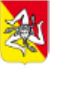 Unione EuropeaREPUBBLICA ITALIANARegione SicilianaAssessorato dell'istruzione e della formazione professionaleDipartimento dell'istruzione, dell’università e del diritto allo studio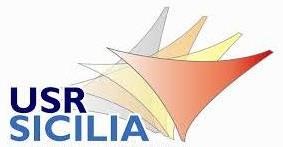 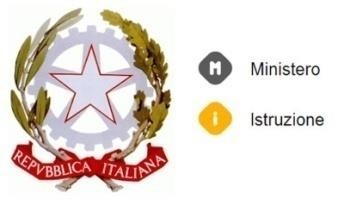 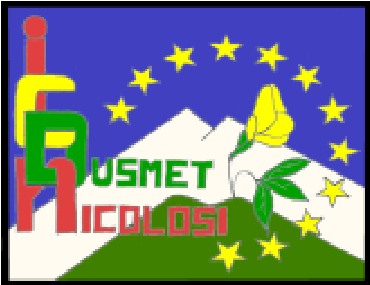 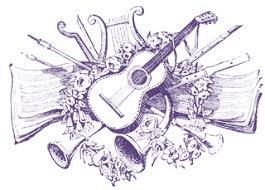 Progetto "Scuole aperte — laboratori di crescita a.s. 2022-2023"Interventi in favore delle istituzioni scolastiche statali del territorio siciliano per sostenere progetti di ampliamento dell'offerta formativa e sperimentazione di modelli educativi, con apertura delle scuole oltre l'orario "ordinario". Es. fin. 2022 (anno scolastico 2022-2023) — cap. 373361 del Bilancio della Regione Siciliana.Il/La sottoscritto/a __________________________________________, nato/a a_____________________il ________________, e residente a ___________________ in via __________________________, n.____Consapevole delle sanzioni penali, nel caso di dichiarazioni non veritiere, di formazione o uso di atti falsi, richiamate dall’art. 76 del DPR 445/2000, dichiara che i titoli di seguito elencati e auto-valutati trovano facile riscontro nel Curriculum Vitae allegato  RISERVATO ALLA COMMISSIONE VALUTAZIONE TITOLI (CVT)TOTALE   PUNTEGGIO ATTRIBUITO DALLA CVT	_______________ALLEGATO BSCHEDA di Valutazione TUTORAl Dirigente Scolasticodell’ICS Card. DUSMETdi NicolosiDESCRIZIONEPUNTI Da compilare a cura del candidatoRiservato alla CVTLaurea/diploma coerente con l’area di intervento10 puntiTitolo di specializzazione sul sostegno agli alunni con disabilità10 puntiCompetenze informatiche Conoscenza pacchetto Office e Piattaforma Internet10 punti Certificazioni informatiche generiche (ECDL, EIPASS...)2 punti(max 1 certificazione)Partecipazione alla stesura del progetto 8 punti Precedente esperienza nella gestione di attività PON-POR in qualità di tutor7 puntiPrecedenti esperienze nella gestione di PON-POR anche in figure diverse da quella di tutor 6 puntiIncarico di Animatore Digitale3 puntiComponente del Team per l’Innovazione1 puntoData: ______________In FedeFirmaData: ______________IL DIRETTORE DEI S.G.A.Rosaria RiccaIL DIRIGENTE SCOLASTICOProf.ssa Maria NicolosiData: ______________In FedeFirma